Study Guide ELA 8 2017SLE Project and Presentation (See rubrics)Night-Multiple choice questionsUse Study guide questions and all chapter questions, as well as quotes handoutAnalysis of poems/terms (all poetry terms)-see poetry terms in composition books. See poems we’ve analyzed.  Be ready to analyze a couple poems (What are the steps?)Essay-Night (See packet)- Due 5/22Grammar- Unit 4 verbs 4.1-4.11 (Review notes and Voyages)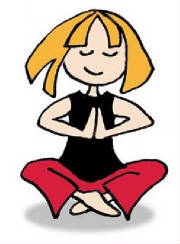 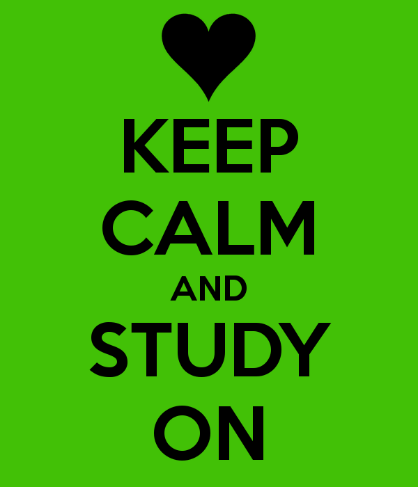 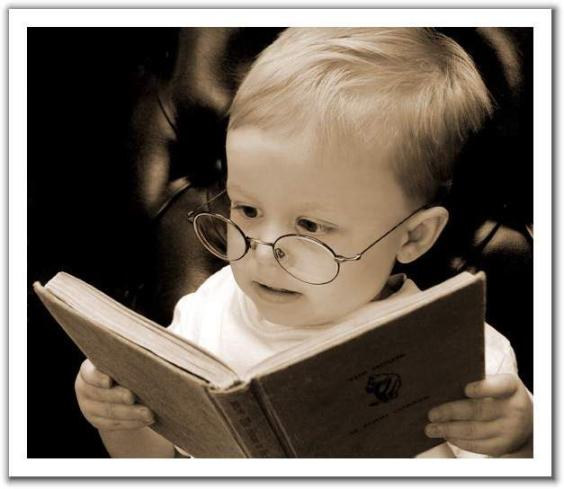 